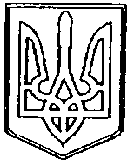 У К Р А Ї Н АЧОРТКІВСЬКА    МІСЬКА    РАДАВИКОНАВЧИЙ КОМІТЕТ48500 вул. Тараса Шевченка, буд.21, м.Чортків, Тернопільська обл.,  тел.(03552) 2-27-98, 2-06-35, факс 2-03-85www.chortkiv.org.ua   E-mail: MOED@chortkiv.org.ua   Код ЄДРПОУ 24636045Р І Ш Е Н Н Явід 17 жовтня 2016 року № 427 Про створення  міської  архітектурно-містобудівної  ради при відділі  містобудування, архітектури та капітального будівництва Чортківської  міської  ради  та затвердження  Положення про неї  	Керуючись ст. 25, 26 п. 1 Закону України «Про місцеве самоврядування в Україні», ст. 20 Закону України «Про регулювання містобудівної діяльності», Земельного кодексу України,  Наказу Міністерства регіонального розвитку, будівництва та житлово-комунального господарства України від 07.07.2011р. №108 «Про затвердження Типового положення про архітектурно-містобудівні ради» виконавчий комітет Чортківської міської ради, ВИРІШИВ :Створити міську архітектурно-містобудівну раду при відділі містобудування, архітектури та капітального будівництва Чортківської міської ради.Затвердити Положення про міську архітектурно-містобудівну раду при відділі містобудування, архітектури та капітального будівництва Чортківської міської ради (додаток 1).Затвердити склад архітектурно-містобудівної ради (додаток 2).Контроль за виконанням даного рішення покласти на постійну депутатську комісію з питань містобудування, земельних відносин, екології та сталого розвитку (голова комісії Міщій С.В.).Міський голова                                                            Володимир ШМАТЬКО                                                             Додаток 2до рішення виконавчого комітетуЧортківської міської  ради                                                                        від «12» жовтня 2016 року № Склад архітектурно-містобудівної радиГолова архітектурно-містобудівної   - начальник відділу містобудування ,ради                                                         архітектури та капітального                                                                    будівництва, головний архітектор містаЗаступник голови архітектурно-        - головний спеціаліст відділу містобудівної ради                                 містобудування,  архітектури та                                                                  капітального будівництваСекретар архітектурно-                         спеціаліст служби містобудівного містобудівної ради                                  кадастру відділу містобудування,                                                                    архітектури та капітального                                                                    будівництваЧлени архітектурно-містобудівної радиДудяк Б.М.                        – архітектор,член національної  спілки  архітекторів                                                 України   (за згодою)Юзик А.М.                        – начальник Чортківського РКП «Архітектурне                                                  бюро» (за згодою)Петрів В.Р.                        – начальник відділу містобудування та архітектури                                                  Чортківської РДА (за згодою)Петрів Р.Л.                        – інженер – проектувальник (за згодою)Воціховський В.Ю.          – начальник відділу житлово-комунального                                                господарства, благоустрою та інфраструктуриБобечко У.А.                    – архітектор (за згодою)Керуючий справами  виконавчого комітету                                                                  В.В. БОГУТА